Администрация муниципального образования «Город Астрахань» РАСПОРЯЖЕНИЕ09 июля 2021 года № 1172-р«О предоставлении разрешения на отклонение от предельных параметров разрешенногостроительства, реконструкции объекта капитального строительства по ул. Адмирала Нахимова, 207д в Советском районе г. Астрахани»В связи с обращением Острикова А.А. от 18.05.2021 № 05-04-01-2557, действующего за Адлханян Д.Н. по доверенности, удостоверенной нотариусом нотариального округа «Город Астрахань» Асановой Г.Р., зарегистрированной в реестре за № 30/03-н/30-2020-1-606 от 17.03.2020, в соответствии со ст. 40 Градостроительного кодекса Российской Федерации, ст. 28 Федерального закона «Об общих принципах организации местного самоуправления в Российской Федерации», ст. 20 Устава муниципального образования «Город Астрахань», Положением об общественных обсуждениях в области градостроительной деятельности на территории муниципального образования «Город Астрахань», утвержденным решением Городской Думы муниципального образования «Город Астрахань» от 19.06.2018 № 70 с изменениями, внесенными решением Городской Думы муниципального образования «Город Астрахань» от 03.10.2019 № 97, протоколом заседания комиссии по землепользованию и застройке муниципального образования «Город Астрахань» от 25.06.2021:1. Предоставить разрешение на отклонение от предельных параметров разрешенного строительства, реконструкции объекта капитального строительства нежилого назначения по ул. Адмирала Нахимова, 207д в Советском районе г. Астрахани в отношении земельного участка площадью 400 кв. м (кадастровый номер 30:12:000000:7507) согласно приложению к настоящему распоряжению администрации муниципального образования «Город Астрахань»:1.1. Процент застройки - не более 67,8% от площади земельного участка.1.2. Процент озеленения - не менее 22,2% от площади земельного участка.1.3. Площадь территорий, предназначенных для хранения транспортных средств, - 0 % от площади земельного участка.2. Управлению по строительству, архитектуре и градостроительству администрации муниципального образования «Город Астрахань» направить заявителю копию настоящего распоряжения администрации муниципального образования «Город Астрахань».3. Управлению информационной политики администрации муниципального образования «Город Астрахань»:3.1. Разместить настоящее распоряжение администрации муниципального образования «Город Астрахань» на официальном сайте администрации муниципального образования «Город Астрахань».3.2. Опубликовать настоящее распоряжение администрации муниципального образования «Город Астрахань» в средствах массовой информации.4. Контроль за исполнением настоящего распоряжения администрации муниципального образования «Город Астрахань» возложить на начальника управления по строительству, архитектуре и градостроительству администрации муниципального образования «Город Астрахань».Глава муниципального образования «Город Астрахань» М.Н. Пермякова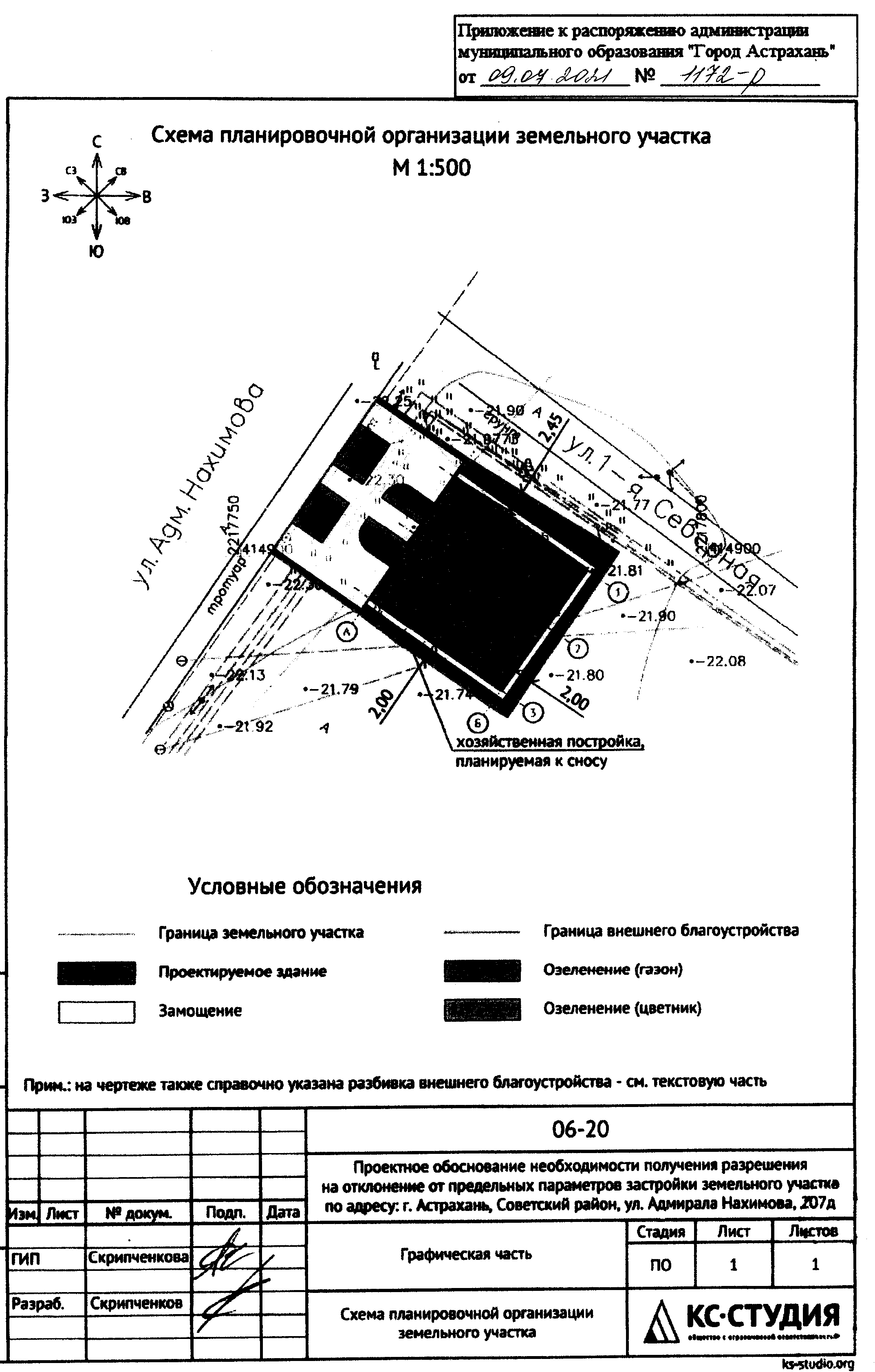 